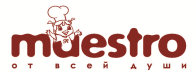 МЕНЮ ЛЕТНЕГО ДЕТСКОГО ОЗДОРОВИТЕЛЬНОГО ЛАГЕРЯ С  ДНЕВНЫМ ПРЕБЫВАНИЕМ ДЕТЕЙ НА БАЗЕ МБОУ ОГ №321 июня 2024г.ЗавтракОбед222=05№рецептурыНаименованиеВыход№рецептурыНаименованиеВыходБелкиЖирыУглеводыЭЦ(ккал)733Оладьи0,15010,869,7352,21372,001025Молоко сгущённое с сахаром 8,5% жирности201,441,711,1662Бутерброд с джемом40/15/52,364,4926,22153686Чай с сахаром и  лимоном200/13/70,20,0510,0240627Яблоко1000,40,49,847НаименованиеВыходНаименованиеВыходБелкиЖирыУглеводыЭЦ(ккал)576Гарнир из свежих помидор300,330,061,147,2139Суп картофельный с горохом2506,153,2222,52139478Запеканка картофельная с отварным мясом20017,5510,829,89286587Соус томатный501,32,44,2441012Хлеб ржаной порция402,640,4813,36701011Хлеб пшеничный порция403,040,3219,6894685Чай с сахаром витаминизированный200/100,20,059,7439,00